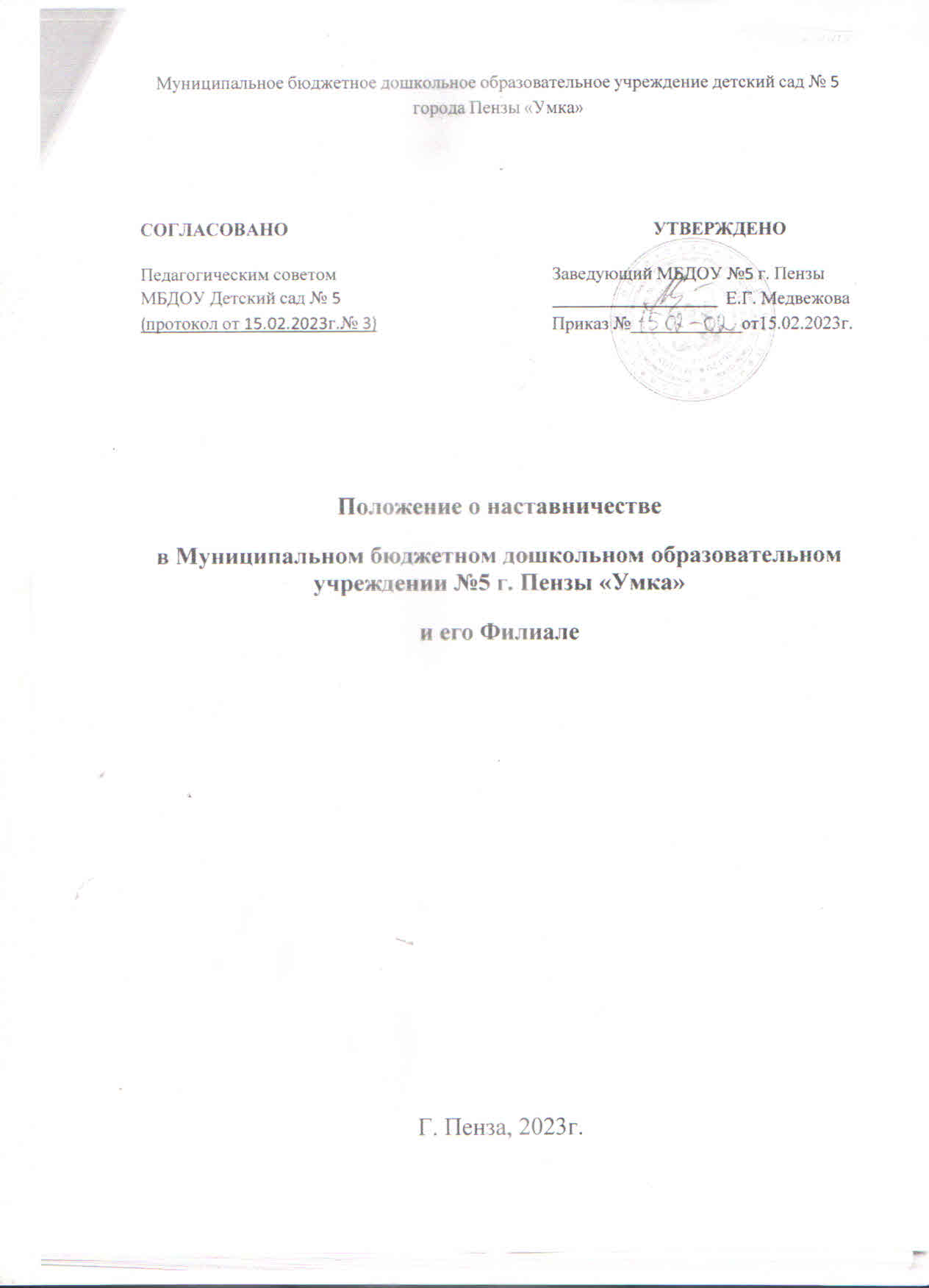 1. Общие положения1.1. Настоящее положение разработано с целью организовать системный подход к профессиональной подготовке педагогов дошкольной организации (далее – ДОО) посредством наставничества. Наставничество рассматривается как отношения, в которых опытный или более сведущий педагог помогает менее опытному или менее сведущему усвоить определенные компетенции. Наставник – это человек, который передает опыт и навыки.1.2. Наставничество в ДОО организуется в соответствии с Федеральным законом № 273-Ф3 «Об образовании в Российской Федерации», ФГОС ДО, профстандартами «Педагог» (приказ от 18.10.2013 № 544н), «Педагог-дефектолог» (приказ от 15.09.2016), «Педагог-психолог» (приказ от 24.07.2015) и настоящим положением.1.3. Основными принципами наставничества являются открытость, компетентность, соблюдение норм профессиональной этики. 1.4. Действие настоящего положения распространяется на всех членов коллектива ДОО. 1.5. Участие в организации наставничества не должно наносить ущерб основной деятельности ДОО. 1.6. Срок действия данного положения не ограничен – действует до принятия нового положения. 2. Цель и задачи наставничества2.1. Цель наставничества – оказать профессиональную поддержку начинающим педагогам на этапе освоения новых функциональных обязанностей, минимизировать их психологические трудности и создать условия для максимально быстрого включения в образовательный процесс ДОО.2.2. Основные задачи: обеспечить управленческие, методические, информационные и другие условия для адаптации и эффективного включения в образовательный процесс следующих категорий педагогов: молодых специалистов; педагогов со стажем, которые только пришли на работу в данную ДОО; педагогов ДОО, которые вступают в новую должность;ознакомить их с приоритетными направлениями и спецификой работы ДОО, педагогическими технологиями и методами, которые реализуются в ДОО; особенностями контингента воспитанников;совершенствовать знания методики и педагогики на примере работы опытных педагогов ДОО;учить использовать ИКТ в образовательной работе с детьми и взаимодействии с родителями; учить использовать профессиональные сайты для самообразования и передачи педагогического опыта.3. Организационные основы Наставничества3.1. Педагоги-наставники в соответствии с задачами:изучают работу вышеуказанных категорий педагогов, выявляют их проблемы и трудности;проводят анкетирование с целью выявления их личностные качества, профессиональный уровень, интересы;организуют обучение педагогов в следующих формах: стажировка, лекция, семинар-практикум, контроль и экспертная оценка заместителя заведующего; моделирование и анализ ситуаций, просмотр видеозаписи собственных занятий и занятий других педагогов, посещение открытых мероприятий и их анализ, помощь в конструировании дидактических материалов, беседы, дискуссии, психологические тренинги, консультации.3.2. Наставничество организуется по плану – составной части годового плана методической работы.3.3. Наставники осуществляют свою деятельность на основании приказа заведующего.3.4. Деятельностью наставников руководит заведующий, заместители заведующего.3.5. Заведующий, заместители заведующего выбирают наставников по следующим критериям:наличие знаний и опыта работы, высокий профессионализм, причем уровень знаний наставника должен значительно превосходить должностные компетенции его подопечных; умение легко и доступно передавать свои знания и опыт новичкам; личное желание, чтобы наставничество не воспринималось как дополнительная нагрузка;авторитет в коллективе и влиятельность – наставник должен быть способен оказывать влияние на всех участников процесса обучения; ответственность и организованность. 3.6. Наставник может иметь одновременно не более двух подшефных педагогов.3.7. Кандидатуры наставников рассматриваются на педагогическом совете ДОО. 3.8. Наставник и подшефный педагог назначаются при обоюдном согласии, по рекомендации педсовета, и утверждаются приказом заведующего ДОО с указанием срока наставничества (не менее 1 года).3.9. Замена наставника производится приказом заведующего ДОО в случаях: увольнения наставника; перевода на другую работу подшефного педагога или наставника; привлечение наставника к дисциплинарной ответственности; психологической несовместимости наставника и подшефного.4. Права  наставника4.1. Наставник имеет право: самостоятельно планировать работу с подшефными педагогами; привлекать к проведению обучения подшефных педагогов руководителей кафедр, психологов, социального педагога и других педагогический работников ДОО, готовых транслировать свой опыт работы. Занятия проводят воспитатели с первой и высшей категорией; обращаться к администрации с запросом о предоставлении нормативной, статистической, научно-методической документации;оценивать результаты работы подшефных педагогов;представлять к поощрению начинающих педагогов за высокие результаты работы;выявлять успешный опыт работы среди начинающих педагогов, предлагать транслировать его в ДОО;организовывать открытые мероприятия начинающих педагогов.5. Обязанности и ответственность наставника5.1. Наставник обязан:изучать деятельность начинающих педагогов, выявлять существующие проблемы, ранжировать их по степени значимости для обеспечения качественного образовательного процесса;обеспечивать им методическую, информационную и другие виды помощи, обучать в различных формах;диагностировать и контролировать начинающих педагогов, коллегиально обсуждать их работу;соблюдать педагогическую этику.5.2. Наставник несет ответственность: за качество контрольно-диагностических обучающих мероприятий; степень адаптации молодых и вновь прибывших в ДОО педагогов; улучшение качества образовательной деятельности, которую они организуют; уровень их готовности к образовательной деятельности с учетом специфики ДОО и требований ФГОС; этичное взаимодействие с подшефными педагогами.6. Документальное оформление деятельности наставников (делопроизводство)6.1. Отчет о работе наставников за учебный год в письменном виде предоставляет заместитель заведующего на итоговом заседании педагогического совета.7. Заключение7.1. Настоящее положение вступает в действие с момента утверждения педагогическим советом и издания соответствующего приказа заведующего ДОО. После издается приказ о закреплении наставников.7.2. Изменения вносятся в положение не реже одного раза в 5 лет и утверждаются приказом заведующего ДОО.